Engineering Faculty Document No. 34-22October 14, 2021Page 1 of 2TO:		The Faculty of the College of Engineering FROM: 	School of Electrical and Computer Engineering of the College of EngineeringRE:		ECE 53200 Changes in Course Number, Description, Learning Objectives and PrerequisitesThe faculty of the School of Electrical and Computer Engineering has approved the following changes in ECE 53200. This action is now submitted to the Engineering Faculty with a recommendation for approval.From:		ECE 53200 – Computational Methods for Power  System Analysis		Sem. 2. Class 3, cr. 3.System modeling and matrix analysis of three-phase power networks. Applications of numerical methods and computers to the solution of a variety of problems related to the planning, design, and operation of electric power systems.To:		ECE 51032 – Computational Methods for Power  System AnalysisSem. 2. Class 3, cr. 3.Prerequisite:  ECE 31032 and must be enrolled as a junior, senior or graduate classification.System modeling of power networks. Description of modern electricity markets. Analysis of the economic dispatch problem using optimality conditions.Planning of distributed energy resources. Smart grid applications. Machine learning applications to power systems (forecasting, demand-side management, and fault detection). Assigned projects will involve implementing some of the methods using realistic power system models.				Reason: 	The course description has been updated to reflect the updated content of the course and to include 15 weeks of lectures in the outline.  Also the coure number has been changed to reflect ECE’s new numbering protocals.Engineering Faculty Document No. 34-22October 14, 2021Page 2 of 2ECE 53200: Computational Methods for Power SystemAnalysisProf. Junjie QinSpring, 2021E-mail: jq@purdue.edu Web: Material will be posted on BrightspacePhone: (765) 496-5325 Instructional Modality: HybridOffice Hours: Tuesdays 4-5pm on Zoom Meeting Day & Time: MWF 8:30 am-9:20 amOffice: Wang 2051 Classroom: Mechanical Engineering Bldg 1052Course DescriptionCredit Hours: 3.00. System modeling of power networks. Description of modern electricitymarkets. Analysis of the economic dispatch problem using optimality conditions. Planning ofdistributed energy resources. Smart grid applications. Machine learning applications to powersystems (forecasting, demand-side management, and fault detection). Assigned projects willinvolve implementing some of the methods using realistic power system models.PrerequisitesThis class requires basic knowledge of power systems, probability, linear algebra, and calculus.Familiarity with a programming language such as Matlab or Python is preferred. Some knowledgeof optimization is helpful, but not necessary. ECE 31032 (or equivalent).Learning OutcomesBy the end of the course, students will be able to1. explain how electricity markets work and how various computational methods are used inpower system operations and planning.2. understand formulation and solution techniques applied to normal operation of largepower systems.3. implement existing optimization packages to solve power system problems.4. use machine learning methods to answer questions about power system operations.1ECE 53200ReferencesThis course has no required text. References include:1. Lecture slides.2. Power System Analysis, 4th Edition, J. Grainger & W. Stevenson, McGraw-Hill, 1994, ISBNNo. 0070612935.3. Convex Optimization, S. Boyd & L. Vandenberghe, Cambridge University Press, 2004, ISBNNo. 0521833787.4. Applied Linear Regression Models, 4th Edition, M. Kutner, C. Nachtsheim & J. Neter,McGraw- Hill Education, 2004, ISBN No. 0073014664.AcknowledgementSome of the course material is adapted from courses taught by Prof. Baosen Zhang (University ofWashington), Prof. Kameshwar Poolla (UC Berkeley), Prof. Ram Rajagopal (Stanford University),and Prof. Subhonmesh Bose (University of Illinois at Urbana-Champaign).Assignments and EvaluationYour learning will be assessed through a combination of homework assignments (50%), a midterm(20%), and a final project (30%).• Homework: There will be regular homework assignments (∼ 7, roughly one every 2 weeks)that will be posted on the Web. Many homework problems will require implementing thesolution with a programming language. These will be graded by the instructor based onthe accuracy of the numerical results and the overall presentation quality. Assignmentsshould be submitted via Brightspace by the end of the due date (11:59 p.m. Eastern Time).You are encouraged to use LaTeX to write up your homework (a template will be postedon Brightspace).• Midterm: There will be a 24-hour take home midterm exam for this course. Midterm dateswill be confirmed as the course progresses. All online resources are permitted, but youmust cite any source that you use. You are not permitted to consult others.• Final project: The final project provides an opportunity for you to use the tools from classto solve interesting problems of your choice. Projects should be done in groups of 1 to 3students. Each project will be evaluated based on a project presentation and a project report(no more than 5 pages excluding references and appendices in IEEE template). A list ofpotential project ideas will be uploaded to Brightspace. You are also welcome to proposeyour own project ideas and discuss with the instructor.• Late work: Each student has 3 free late days they may use over the entire semester forhomework assignments and the project report. Beyond these 3 late days, missed or latework will not be accepted in general. Under extenuating circumstances, you may requestan extension by contacting the instructor.2/6ECE 53200• Collaboration policy: We encourage you to form study groups and discuss homework.However, you must write up all homework from scratch independently without referringto any notes from the joint session.• Programming language: For problems involving programming, solutions will be providedin Matlab. You may choose to use other high level languages (e.g., Python and Julia) butno support will be provided for these languages.Grading ScaleLetter grades will be determined by the following guidelines:• A: ≥ 85%• A−: ≥ 80%• B+: ≥ 75%• B: ≥ 70%• B−: ≥ 65%• C+: ≥ 60%• C: ≥ 55%• C−: ≥ 50%• F: < 50%Tentative Schedule of LecturesWeeks Topics1 Introduction, steady-state power network models, electricity markets.2 Overview of optimization. Analysis of economic dispatch using optimality conditions.3 Planning methods for distributed energy resources (DERs): sizing and placement of solar PV and storage3 Smart grid applications: Control of energy storage, distribution system analysis with DERs3 Overview of supervised learning methods. Applications to renewable/load forecasting, fault detection.3 Overview of unsupervised learning methods. Applications to demand-side management.Purdue PoliciesAttendance Policy during COVID-19Students are encouraged to attend all classes in-person unless they are ill or otherwise unable toattend class. If they feel ill, have any symptoms associated with COVID-19, or suspect they havebeen exposed to the virus, students should stay home and contact the Protect Purdue HealthCenter (496-INFO).3/6ECE 53200In the current context of COVID-19, in-person attendance cannot be a factor in the finalgrades. However, timely completion of alternative assessments can certainly be part of the finalgrade. Students need to inform the instructor of any conflict that can be anticipated and willaffect the timely submission of an assignment or the ability to take an exam.Classroom engagement is extremely important and associated with your overall success in thecourse. The importance and value of course engagement and ways in which you can engage withthe course content even if you are in quarantine or isolation, will be discussed at the beginningof the semester. Student survey data from Fall 2020 emphasized students’ views of in-personcourse opportunities as critical to their learning, engagement with faculty/TAs, and ability tointeract with peers.Only the instructor can excuse a student from a course requirement or responsibility. Whenconflicts can be anticipated, such as for many University-sponsored activities and religious observations,the student should inform the instructor of the situation as far in advance as possible.For unanticipated or emergency conflicts, when advance notification to an instructor is not possible,the student should contact the instructor/instructional team as soon as possible by email,through Brightspace, or by phone. In cases of bereavement, quarantine, or isolation, the studentor the student’s representative should contact the Office of the Dean of Students via email orphone at 765-494-1747. Our course Brightspace includes a link to the Dean of Students under“Campus Resources”.Academic Guidance in the Event a Student is Quarantined/IsolatedIf you must quarantine or isolate at any point in time during the semester, please reach out to mevia email so that we can communicate about how you can continue to learn remotely. Work withthe Protect Purdue Health Center (PPHC) to get documentation and support, including accessto an Academic Case Manager who can provide you with general guidelines/resources aroundcommunicating with your instructors, be available for academic support, and offer suggestionsfor how to be successful when learning remotely. Your Academic Case Manager can be reachedat acmq@purdue.edu. Importantly, if you find yourself too sick to progress in the course, notifyyour academic case manager and notify me via email or Brightspace. We will make arrangementsbased on your particular situation.Classroom Guidance Regarding Protect PurdueThe Protect Purdue Plan, which includes the Protect Purdue Pledge, is campus policy and assuch all members of the Purdue community must comply with the required health and safetyguidelines. Required behaviors in this class include: staying home and contacting the ProtectPurdue Health Center (496-INFO) if you feel ill or know you have been exposed to the virus,properly wearing a mask in classrooms and campus building, at all times (e.g., mask coversnose and mouth, no eating/drinking in the classroom), disinfecting desk/workspace before andafter use, maintaining appropriate social distancing with peers and instructors (including whenentering/exiting classrooms), refraining from moving furniture, avoiding shared use of personalitems, maintaining robust hygiene (e.g., handwashing, disposal of tissues) prior to, during andafter class, and following all safety directions from the instructor.Students who are not engaging in these behaviors (e.g., wearing a mask) will be offeredthe opportunity to comply. If non-compliance continues, possible results include instructors4/6ECE 53200asking the student to leave class and instructors dismissing the whole class. Students who do notcomply with the required health behaviors are violating the University Code of Conduct and willbe reported to the Dean of Students Office with sanctions ranging from educational requirementsto dismissal from the university.Any student who has substantial reason to believe that another person in a campus room(e.g., classroom) is threatening the safety of others by not complying (e.g., not properly wearinga mask) may leave the room without consequence. The student is encouraged to report thebehavior to and discuss the next steps with their instructor. Students also have the option ofreporting the behavior to the Office of the Student Rights and Responsibilities. See also PurdueUniversity Bill of Student Rights.Academic IntegrityAcademic integrity is one of the highest values that Purdue University holds. Individuals areencouraged to alert university officials to potential breaches of this value by either emailingintegrity@purdue.edu or by calling 765-494-8778. While information may be submitted anonymously,the more information is submitted the greater the opportunity for the university toinvestigate the concern. More details are available on our course Brightspace table of contents,under University Policies.Nondiscrimination StatementA hyperlink to Purdue’s full Nondiscrimination Policy Statement is included in our courseBrightspace under University Policies.AccessibilityPurdue University strives to make learning experiences as accessible as possible. If you anticipateor experience physical or academic barriers based on disability, you are welcome to let me knowso that we can discuss options. You are also encouraged to contact the Disability Resource Centerat: drc@purdue.edu or by phone: 765-494-1247.Mental Health/Wellness StatementIf you find yourself beginning to feel some stress, anxiety and/or feeling slightly overwhelmed,try WellTrack. Sign in and find information and tools at your fingertips, available to you at anytime.If you need support and information about options and resources, please contact or see theOffice of the Dean of Students. Call 765-494-1747. Hours of operation are M-F, 8 am- 5 pm.If you find yourself struggling to find a healthy balance between academics, social life, stress,etc. sign up for free one-on-one virtual or in-person sessions with a Purdue Wellness Coach atRecWell. Student coaches can help you navigate through barriers and challenges toward yourgoals throughout the semester. Sign up is completely free and can be done on BoilerConnect. Ifyou have any questions, please contact Purdue Wellness at evans240@purdue.edu.If you’re struggling and need mental health services: Purdue University is committed toadvancing the mental health and well-being of its students. If you or someone you know is5/6ECE 53200feeling overwhelmed, depressed, and/or in need of mental health support, services are available.For help, such individuals should contact Counseling and Psychological Services (CAPS) at 765-494-6995 during and after hours, on weekends and holidays, or by going to the CAPS office onthe second floor of the Purdue University Student Health Center (PUSH) during business hours.Emergency PreparationIn the event of a major campus emergency, course requirements, deadlines and grading percentagesare subject to changes that may be necessitated by a revised semester calendar or othercircumstances beyond the instructor’s control. Relevant changes to this course will be postedonto the course website or can be obtained by contacting the instructors or TAs via email orphone. You are expected to read your @purdue.edu email on a frequent basis.6/6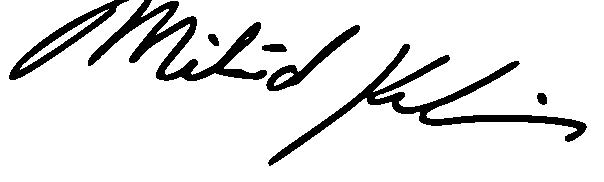 _____________________Milind Kulkarni, Associate HeadSchool of Electrical and Computer Engineering